JEDILNIK - JANUAR JEDILNIK - JANUARJEDILNIK - JANUARJEDILNIK - JANUARI. turnusZAJTRKMALICAKOSILOPOPOLDANSKA MALICAPONEDELJEKTOREK3.1.SIR, OVSENI KRUH, PAPRIKA, ZELIŠČNI ČAJvsebuje alergene: 1,5MLEČNI** ZDROB, KAKAVOV POSIP,KLEMENTINEvsebuje alergene: 1,5,6KUHAN KROMPIR V KOSIH,KISLO ZELJE, PEČENICE, SOKvsebuje alergene: 1, 3, 8JOGURT, OVSEN KRUH, SADJEvsebuje alergene: 1,5SREDA4.1.KAJZERICA, BELA KAVAvsebuje alergene: 1,5,6OVSEN KRUH, OTROŠKA PAŠTETA, OTROŠKI ČAJvsebuje alergene: 1,5GOVEJI GOLAŽ, POLENTA, MEŠAN KOMPOTvsebuje alergene: 1,5ŽEMLJA, OTROŠKI ČAJ., SVEŽE SADJEvsebuje alergene: 1,5ČETRTEK5.1.TEKOČI SADNI JOGURT, POLBELI KRUHvsebuje alergene: 1,5RŽENI KRUH, ŠUNKA, SIR, KISLE KUMARICE,OTROŠKI ČAJ Z LIMONOvsebuje alergene:1,5BISTRA JUHA Z RIBANO KAŠO, ŠPAGETI Z BOLOGNEZE OMAKO, MEŠANA SOLATAvsebuje alergene: 1, 3, 8POLNOZRNATI KEKSI, MEŠAN KOMPOT vsebuje alergene: 1,5, 7PETEK6.1.ZELIŠČNI NAMAZ, RŽENI KRUH, SADNI ČAJvsebuje alergene: 1,5SADNI BIO KEFIR, POLBELI KRUHvsebuje alergene: 1,5GOBOVA JUHA S KROMPIRJEM*, SLIVOVI CMOKI, SOKvsebuje alergene: 1,5ČOKOLADNI NAMAZ, POLBELI KRUH, SOK vsebuje alergene: 1,5II. turnusZAJTRKMALICAKOSILOPOPOLDANSKA MALICAPONEDELJEK9.1.ŠUNKA, KORUZNI KRUH, PAPRIKA, OTROŠKI ČAJvsebuje alergene:1PLETENICA S POSIPOM, PLANINSKI ČAJ, SADJEvsebuje alergene: 1,3,5,6  RIŽOTA, MEŠANA SOLATA S KORUZOvsebuje alergene: 1,3,5,8MAKOVKA, KAKAVvsebuje alergene: 1,5TOREK10.1.TOPLJENI SIR, POLBELI KRUH, ČAJvsebuje alergene: 1,5,6MINJON JUHA, OVSENKRUH vsebuje alergene: 1,3,8PLESKAVICA, PIRE KROMPIR*, GRAHOVA OMAKAvsebuje alergene: 1,3,5,8MLEČNI ROGLJIČ, ČAJvsebuje alergene: 1,10SREDA11.1.PALAČINKE, MARMELADA, ČAJ Z LIMONOvsebuje alergene: 1MLEČNI** RIŽ, KAKAVOV POSIP, JABOLKOvsebuje alergene: 1,5,6MAKARONOVO MESO, MEŠANA SOLATA, SOKvsebuje alergene: 1,3,8PUDING, KEKSIvsebuje alergene: 1,5ČETRTEK12.1.ČOKOLEŠNIK, MLEKOvsebuje alergene: 1,5,7DVOJČEK, HRENOVKA, ZENF, ČAJvsebuje alergene: 1,3,5PEČEN RIBJI FILE, KROMPIRJEVA SOLATA, RAZREDČEN SOKvsebuje alergene: 1,2,3,5,8PAŠTETA , POLBELI KRUH, ČAJvsebuje alergene: 1,3,5,8PETEK13.1.POLENTA, BELA KAVAvsebuje alergene: 1,5POLNOZRNATI KRUH, TOPLJENI SIR, ZELIŠČNI ČAJ      vsebuje alergene: 1,5 KAKI 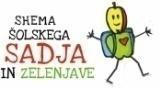 ENOLONČNICA, RIŽEV NARASTEK, MEŠAN KOMPOTvsebuje alergene: 1,3,5SADJE, POLNOZRNATI PIŠKOTI vsebuje alergene: 1,3,5,7I. turnusZAJTRKMALICAKOSILOPOPOLDANSKA MALICAPONEDELJEK16.1.MLEKO, ČOKOLADNI NAMAZ, BELI KRUHvsebuje alergene: 1,5,6,7TUNA, OLIVE, POLBELI KRUH, ČAJ Z LIMONO vsebuje alergene: 1,2PEČEN PIŠČANEC, MLINCI, ZELENA SOLATA S KORUZOvsebuje alergene: 1,3,5,11KRUH, SADJE, ČAJvsebuje alergene: 1,3,5TOREK17.1.TOPLJENI SIR, ŽEMLJA, ČAJvsebuje alergene: 1,5,6OVSENI  KRUH, DOMAČA SALAMA, ČAJvsebuje alergene: 1,3,5ČUFTI V PARADIŽNIKOVI OMAKI, PIRE KROMPIR, RAZREDČEN 100% SOKvsebuje alergene: 1,3,5POLNOZRNATI KEKSI, SADJEvsebuje alergene: 1,3,5,6SREDA18.1.OVSENI KRUH, ŠUNKA, ČAJvsebuje alergene: 1MLEČNA**PROSEN KAŠA Z ZDROBOM, HRUŠKAvsebuje alergene: 1,5SEGEDIN GOLAŽ, POLENTA, SVEŽE SADJEvsebuje alergene: 1,5TOPLJENI SIR, POLNOZRNATI KRUH, SOKvsebuje alergene: 1,5,6ČETRTEK19.1.UMEŠANA JAJČKA, POLBELI KRUH, ČAJvsebuje alergene:1,3RŽENI KRUH, SIR, AJVAR, OTROŠKI ČAJvsebuje alergene: 1,3,5BISTRA JUHA Z RIBANI KAŠO, ŠTEFANI PEČENKA, PRAŽEN KROMPIR , MEŠANA SOLATAvsebuje alergene: 1,3MEŠANI KOMPOT,  ŽEMLJAvsebuje alergene: 1PETEK20.1.MLEČNI ROGLJIČ, ČAJ vsebuje alergene: 1,3,5ČRNA ŽEMLJA, ŽITNA BELA KAVAvsebuje alergene: 1,5KROMPIRJEV GOLAŽ Z MESOM, DOMAČE SOČNO PECIVO,SADJEvsebuje alergene:1,3,5JOGURT, OVSENI KOSMIČIvsebuje alergene: 1,5II. turnusZAJTRKMALICAKOSILOPOPOLDANSKA MALICAPONEDELJEK23.1.KRUHOVE ŠNITE, SADNI ČAJvsebuje alergene: 1,3,5ČOKOLADNI NAMAZ, OVSEN KRUH, PLANINASKI ČAJvsebuje alergene: 1,5,6ZELENJAVNO MESNA LAZANJA, ZELJNA SOLATAvsebuje alergene: 1,3,5,8KISLA SMETANA, ČRNI KRUH, ČAJ vsebuje alergene: 1,3,5TOREK24.1.POLBELI KRUH, SIR, PAPRIKA, ČAJvsebuje alergene: 1,5TUNIN NAMAZ, POLBELI KRUH, PLANINSKI ČAJvsebuje alergene: 1,2,5GOVEJO ZREZKI V OMAKI, KRUHOVI CMOKI, MEŠANA SOLATA S KORUZOvsebuje alergene: 1,3,5,8,MEŠANI  ROGLJIČKI , ČAJvsebuje alergene: 1,10SREDA25.1.MED, MASLO, ČRNI KRUH, ČAJvsebuje alergene: 1,5ČOKOLADNE KROGLICE, MLEKO**, BANANAvsebuje alergene: 1,5,6BORANJA, PISANA POLENTA, SVEŽE SADJEvsebuje alergene: 1,3,5,8SADNI JOGURT, POLBELI KRUHvsebuje alergene: 1,5ČETRTEK26.1.KORUZNI KOSMIČI, MLEKOvsebuje alergene: 1,5VANILIJEVI NAVIHANČKI, OTROŠKI ČAJvsebuje alergene: 1,3,5NARAVNI  PIŠČANČJI ZREZEK, KUS KUS, ZELENA SOLATA S FIŽOLOMvsebuje alergene: 1SEZAM ŠTRUČKA, ČAJvsebuje alergene: 1,5PETEK27.1.MARGARINA, MARMELADA, OVSENI KRUH, ČAJvsebuje alergene: 1,5PIŠČANČJA SALAMA, POLNOZRNATI KRUH, KUMARICEvsebuje alergene: 1,5,8OBARA Z ZDROBOVIMI ŽLIČNIKI, SOČNO PECIVO, 100% SOKvsebuje alergene: 1,3,5,8POLBELI KRUH, ČOKOLADNO MLEKOvsebuje alergene: 1,5